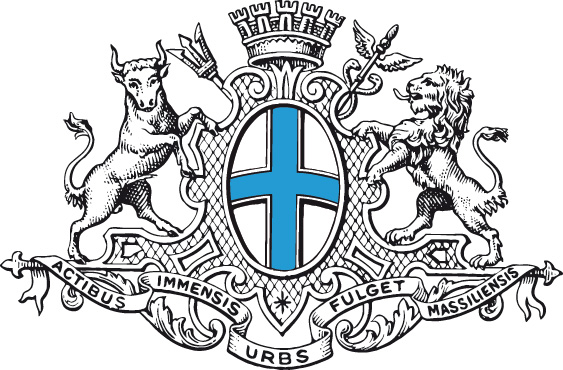 FICHE D’INFORMATION AUX CANDIDATSAVIS N° 23_0627A Marseille, le 03/03/2023Direction Générale des Services Adresse du profil acheteur : marchespublics.mairie-marseille.frObjet : ASSISTANCE A MAITRISE D'OUVRAGE POUR INGENIERIE ET CONSEILS EN VUE DE LA MANIFESTATION ETE MARSEILLAISRENSEIGNEMENTS COMPLÉMENTAIRESNous vous informons que les propositions devront s’orienter autour de la thématique de la ville en mouvement.   